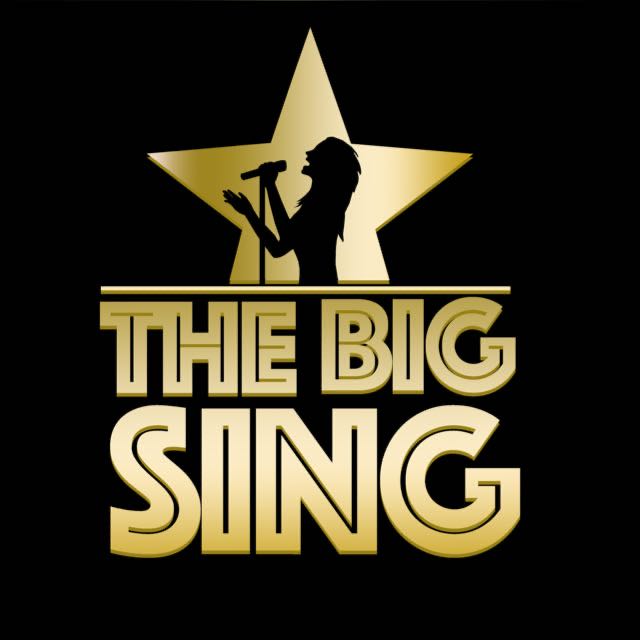 Song Title: Jai HoArtist: A.R. Rahman/Pussycat DollsGenre: Indian PopOriginal Key: G sharp Minor/B MajorOur Key: G sharp Minor/B MajorImportant Notes For TeachersOnly use The Big Sing tracks and demo tracks for teaching all songs (keys, structures and some lyrics have been altered in some songs)If parts of the lyrics are highlighted in bold, this means that the children only sing these parts of the songs. The tracks and demo tracks are downloadable which means they can easily be shared for preparation for homework if needs be. Phonetics pronunciations are included to help children with pronunciations of hindi lyrics.Possible Curricular ObjectivesS.E.S.EDo a project all about India and different aspects of its history and culture. Explore different landmarks in India.Compare life in Ireland to Life in India.MusicEnjoying listening and responding to music.Compare and contrast slow/fast parts of the song.Keep the beat of the song when performing.Explore different rhythms and melodic movements in the song.Explore and identify the structure of the song.Identify different instruments in the song.Become aware of loud and soft moments in the song (dynamics).Discussing personal preferences and comparing songs chosen for the Big Sing.Perform and record singing to listen back to and self assess.PELearn traditional Indian dance moves and create your own dance sequence using a mix of Indian and Irish dance moves (fusion).Jai Ho LyricsJai Ho!Aaja-aaja jind (ajah ajah gin-dee)shamiyane Ke tale (sha-mee yanny kee-ta-lay-ah) 				Aaja jariwale nile aasman (ja jir-ee  waly neely asa-man-ay) ke tale (kee-ta-lay-ah)Aaja-aaja jind (ajah ajah gin-dee)shamiyane Ke tale (sha-mee yanny kee-ta-lay-ah) 				Aaja jariwale nile aasman (ja jir-ee  waly neely asa-man-ay) ke tale (kee-ta-lay-ah)You are the reason that I breathe; you are the reason that I still believe You are my destiny Jai Ho, o-o-o-oh! No, there is nothing that can stop us; nothing can ever come between us So come and dance with me Jai Hoooo! Guest Performer SectionJai Ho! Jai Ho!Aaja-aaja jind (ajah ajah gin-dee)shamiyane Ke tale (sha-mee yanny kee-ta-lay-ah) 				Aaja jariwale nile aasman (ja jir-ee  waly neely asa-man-ay) ke tale (kee-ta-lay-ah)Aaja-aaja jind (ajah ajah gin-dee)shamiyane Ke tale (sha-mee yanny kee-ta-lay-ah) 				Aaja jariwale nile aasman (ja jir-ee  waly neely asa-man-ay) ke tale (kee-ta-lay-ah)You are the reason that I breathe; you are the reason that I still believe You are my destiny Jai Ho, o-o-o-oh! No, there is nothing that can stop us; nothing can ever come between us So come and dance with me Jai Hoooo! Guest Performer SectionJai Ho! Jai Ho!You are the reason that I breathe; you are the reason that I still believe You are my destiny Jai Ho, o-o-o-oh! No, there is nothing that can stop us; nothing can ever come between us So come and dance with me Jai Hoooo! Jai Ho Baila Baila!Jai Ho Baila Baila!Jai Ho Baila Baila!Jai Ho JAI HO!